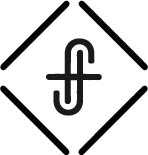 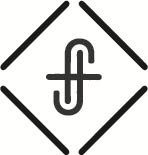 Have you ever been chased by something? You will be chased by trouble no matter the path you walk.I have said these things to you, that in me you may have peace. In the world you will have tribulation. But take heart; I have overcome the world.”					John 16:33If the world hates you, understand that it hated Me first.					John 15:18strengthening the souls of the disciples and encouraging them to continue in the faith. "We must endure many hardships to enter the kingdom of God," they said.					Acts 14:22They were stoned, they were sawn in two, they were killed with the sword. They went about in skins of sheep and goats, destitute, afflicted, mistreated—					Hebrews 11:37God is pursuing you with an unmatched, unfathomable God-sized love. Surely goodness and mercy shall follow me all the days of my life.						Psalm 23:6Radaph – to chase after, to pursueGod’s kindness extends to everyone.For he makes his sun rise on the evil and on the good, andsends rain on the just and on the unjust.			Matthew 5:45God’s goodness extends to His people.Chesed – loving kindness, covenant kindnessGod’s loyal love is unwavering.For I am sure that neither death nor life, nor angels nor rulers, nor things present nor things to come, nor powers, nor height nor depth, nor anything else in all creation, will be able to separate us from the love of God in Christ Jesus our Lord.						Romans 8:38-39God is leading out in front and following closely behind.You hem me in behind and before; You have laid Your hand upon me.						Psalm 139:5He makes me lie down in green pastures. He leads me beside still waters. He restores my soul.						Psalm 23:2God is loving, guarding, protecting, and continually conforming you to the image of Jesus Christ.You can live life alone or you can live life surrounded.If you confess with your mouth that Jesus is Lord and believe in your heart that God raised him from the dead, you will be saved.						Romans 10:9You can live your life like you are alone or you can live your life like you are surrounded.And we know that for those who love God all things work together for good, for those who are called according to his purpose. 						Romans 8:28